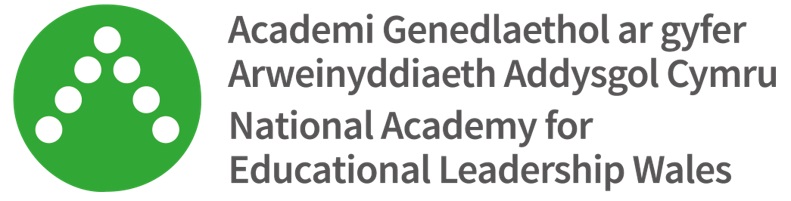 SWYDD-DDISGRIFIADI gael gwybodaeth ac i wneud cais, ewch i https://nael.cymru/cy/current-vacancies/  Teitl y Swydd  Swyddog Cymorth BusnesYstod Cyflog  £25,860 - £29,430 Cyflog cychwynnol gwirioneddol £25,860 Patrwm Gwaith Amser llawnHyd Parhaol Lleoliad Cymru (gyda rhywfaint o deithio cenedlaethol)Dyddiad cau 13 Gorffennaf 2022Dyddiad cyfweliadau 20 GorffennafGwybodaeth am y sefydliadSefydlwyd yr Academi Genedlaethol ar gyfer Arweinyddiaeth Addysgol yn 2018, o dan Ddeddf Cwmnïau 2006. Fel corff hyd braich, ei brif rôl yw cyflawni ei gyfrifoldebau yng nghyd-destun nodau strategol Llywodraeth Cymru.  Ei brif bwrpas yw: Cyfrannu at ddatblygu galluoedd proffesiynol arweinwyr presennol a darpar arweinwyr ym mhob rhan o’r system addysg drwy sicrhau cydlyniad ac ansawdd ar gyfer yr amrywiaeth o gyfleoedd datblygu sydd ar gael yng Nghymru ar gyfer arweinyddiaeth addysgol  Gweithredu fel arweinydd syniadau; datblygu, cyfleu a gweithredu gweledigaeth a strategaeth ar gyfer arweinyddiaeth addysgol yng Nghymru Bod yn aelod uchel ei barch a gweithgar o'r haen ganol ym maes addysg, a'r pwynt cyswllt cyntaf ar gyfer y gweithlu addysgol mewn perthynas â materion arweinyddiaeth. Diben y Swydd Rydym yn chwilio am weithiwr gweinyddol proffesiynol profiadol i gefnogi'r uwch dîm arwain a gweithgareddau'r sefydliad. Bydd gan yr ymgeisydd llwyddiannus brofiad o weinyddu ariannol a rheoli dyddiaduron lluosog ar yr un pryd. Bydd y deiliad swydd yn adrodd i'r Pennaeth GweithrediadauTasgau Allweddol Prosesu anfonebau a derbynebau yn unol â gofynion ariannol gan ddefnyddio XeroCydgysylltu a rheoli dyddiaduron electronig ar gyfer yr uwch dîm gan arfer ymreolaeth i drefnu a derbyn cyfarfodydd. Datrys ymrwymiadau dyddiadur sy'n gwrthdaro lle bo angen Archebu mannau cyfarfod, paratoi papurau ac anfon gohebiaethHelpu i gadw cofnodion o wyliau blynyddol a salwchCynorthwyo'r Pennaeth Gweithrediadau i gynllunio a chyflwyno prosiectau allweddol Darparu cymorth ar gyfer cyfarfodydd a chadw cofnodion/nodiadau lle bo angenCysylltu â rhanddeiliaid allweddol ar ran yr uwch dîm, gan feithrin cysylltiadau gwaith cadarnCyfarwyddo ac ymateb i ymholiadau sy'n cyrraeddSicrhau bod y llwyth gwaith gweinyddol dynodedig yn cael ei gyflawni'n effeithlon ac yn effeithiolBeth allwch chi ei ddisgwyl31 diwrnod o wyliau (heb gynnwys gwyliau banc)Mynediad at Gynllun Pensiwn y Gwasanaeth SifilGweithio gartrefMeini Prawf Hanfodol Safon dda o addysg ynghyd â lefel uchel o sgiliau rhifedd a Chymraeg a Saesneg ysgrifenedig a llafarProfiad o weithio mewn rôl cymorth busnes / gweinyddolGwybodaeth ymarferol am Microsoft Office (gan gynnwys TEAMS) a ZoomY gallu i weithio'n fanwl gywirY gallu i reoli dyddiaduron lluosogUnigolyn brwdfrydig sy'n gallu gweithio ar ei liwt ei hunY gallu i reoli llwyth gwaith a gallu gweithio ar eich pen eich hun ac fel aelod o dîmMeini Prawf Dymunol Profiad blaenorol o gymryd cofnodion cyfarfodyddDealltwriaeth o'r sector addysg yng NghymruCyfleoedd Datblygu  Mae rôl yr Academi Genedlaethol ar gyfer Arweinyddiaeth Addysgol yn hanfodol i gyflawni amcanion "Addysg yng Nghymru – Cenhadaeth ein Cenedl", ac mae'r swydd reoli hon yn gyfle cyffrous i'r unigolyn priodol gefnogi twf a datblygiad y sefydliad a gwneud gwahaniaeth gwirioneddol i'r gymuned addysg yng Nghymru. Bydd y rôl yn darparu ystod eang o gyfleoedd datblygu gan gynnwys: Ymgysylltu ag arweinwyr addysgol a dysgu am arweinyddiaeth ledled Cymru a thu hwnt Datblygu sgiliau gweithredol ym meysydd fel TG. Gofynion Cymraeg  Mae'r gallu i gyfathrebu'n llawn drwy gyfrwng y Gymraeg yn hanfodol ar gyfer y swydd hon. 